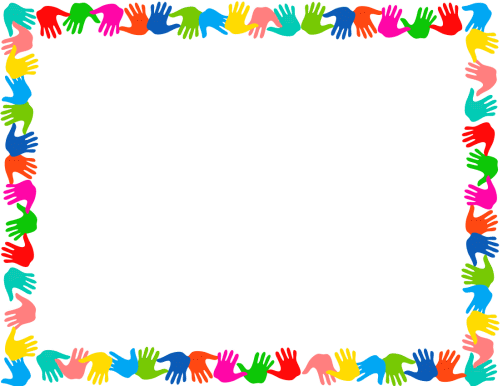 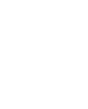 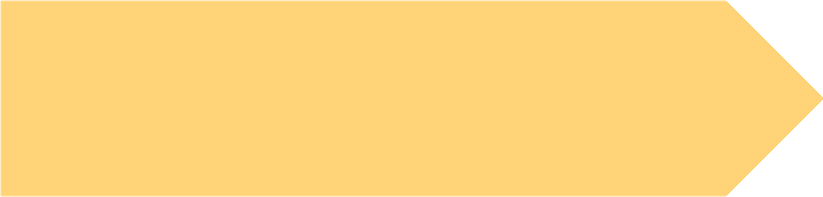 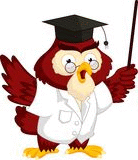 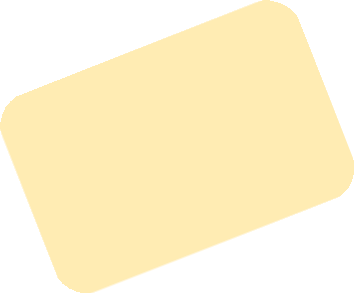 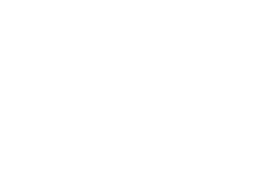 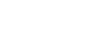 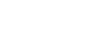 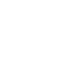 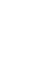 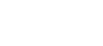 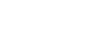 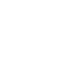 μετατροπή κλάσματος σε δεκαδικό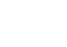 3 =3:4 = 0,75410 =10 : 3 =33,333μετατροπή μεικτού σε δεκαδικό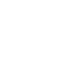 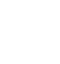 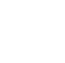 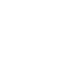 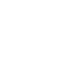 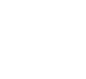 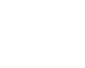 μετατροπή δεκαδικού σε κλάσμα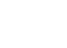 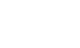 Ασκήσεις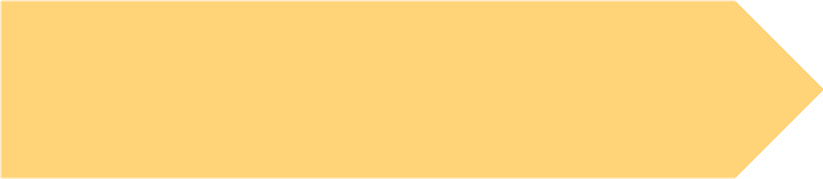 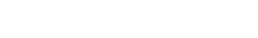 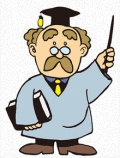 α. Γράφω τα κλάσματα που εκφράζουν οι διαιρέσεις:α) 2 : 3	β) 6 : 7	γ) 5 : 11	δ) 11 : 9	ε) 9 : 8β. Γράφω τις διαιρέσεις που εκφράζουν τα κλάσματα:1   𝟑β.  𝟓𝛄.  7𝟕𝟏𝟎𝛅. 𝟏𝟎𝟏𝟎𝛆. 4𝟕α. ……………	β. ……………	γ. ……………	δ. ……………	ε. ……………Μετατρέπω τα κλάσματα σε δεκαδικούς αριθμούς:𝛂. 2  𝟓β.12𝟐𝛄.  7𝟏𝟎𝛅. 𝟏𝟎𝟗𝟏𝟎𝟎𝛆.4 𝟖𝛔𝛕.	1𝟏𝟎𝟎𝟎𝛂.  2 = 2 : 5 = 0,4	β	𝛄. 𝟕  𝟓	𝟐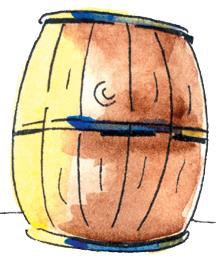 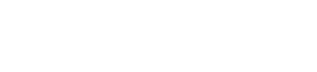 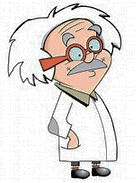 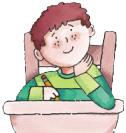 Απαντήσεις1. Α.  α) 2 : 3 = 𝟐𝟑β) 6 : 7 = 𝟔𝟕γ) 5 : 11=  𝟓𝟏𝟏δ) 11 : 9= 𝟏𝟏𝟗ε) 9 : 8= 𝟗𝟖Β. α. 1 = 1:3	β.  13 = 13:5	γ. 7= 7:10	δ. 10= 10:10	ε. 4 = 4:73	5	10	10	72.	𝛂. 𝟐 = 2 : 5 = 0,4	β. 𝟏𝟐 = = 12 : 2 = 6	 𝛄. 𝟕= 7 : 10 = 0,7𝟓	𝟐𝟏𝟎𝛅. 𝟏𝟎𝟗 = 109 : 100 = 1,09	 𝛆. 𝟒= 4 : 8 = 0,5	 𝛔𝛕.	𝟏= 0,001𝟏𝟎𝟎3. α. 3 𝟐 = (𝟑 .  𝟓)+𝟐 = 𝟏𝟕𝟖= 3,4	β. 4 𝟐 = (𝟒 .  𝟓)+𝟐 = 𝟐𝟐= 4,4𝟏𝟎𝟎𝟎𝟓	𝟓	𝟓𝟓	𝟓	𝟓γ. 7 𝟑 = (𝟕 .  𝟒)+𝟑 = 𝟑𝟏= 7,75	δ. 3 𝟔 = (𝟑 .  𝟖)+𝟔 = 𝟑𝟎= 3,75𝟒	𝟒	𝟒𝟖	𝟖	𝟖ε. 6𝟒	(𝟔 . 𝟖 )+ 𝟒	𝟓𝟐 	 𝟏𝟎	(𝟏𝟎   .𝟏𝟎𝟎)+ 𝟏𝟎	 𝟏𝟎𝟏𝟎=	=	= 6,5	𝛔𝛕. 10	=	== 10,1𝟖	𝟖	𝟖𝟏𝟎𝟎𝟏𝟎𝟎𝟏𝟎𝟎4.	α) 0,3 =  𝟑𝟏𝟎β) 0,07=   𝟕𝟏𝟎𝟎γ) 7,833= 𝟕𝟖𝟑𝟑𝟏𝟎𝟎𝟎δ) 1,08 = 𝟏𝟎𝟖𝟏𝟎𝟎ε) 4,92 = 𝟒𝟗𝟐𝟏𝟎𝟎η) 300,5 = 𝟑𝟎𝟎𝟓𝟏𝟎στ) 0,002 =	𝟐𝟏𝟎𝟎𝟎θ) 1,003 = 𝟏𝟎𝟎𝟑𝟏𝟎𝟎𝟎ζ) 12,145 = 𝟏𝟐𝟏𝟒𝟓𝟏𝟎𝟎𝟎ι) 146,92 = 𝟏𝟒𝟔𝟗𝟐𝟏𝟎𝟎5.	Με διαίρεση: 22 : 6 = 3,66 λίτρα , με ακρίβεια εκατοστού.μορφή κλάσματος:𝟐𝟐𝟔= 𝟏𝟏𝟑Η διαίρεση μας δίνει το αποτέλεσμα με μεγαλύτερη ακρίβεια.6  Πρέπει να μοιράσει τις 8 σοκολάτες σε 5 ίσα μέρη.𝟖Άρα το κάθε παιδί θα φάει𝟓𝟖της σοκολάτας.= 8 : 5 = 1,6 της σοκολάτας θα φάει κάθε παιδί𝟓